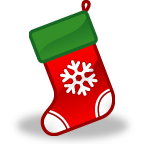 COVENANT WOODS STOCKING STUFFERSThe Guild fills approximately 85 stockings which are given to the residents at Manor East (health care) at Covenant Woods!  Below you will find suggestions of items that are helpful and enjoyed by a friends.  Please do NOT wrap the treasures.  We enjoy placing your wonderful assortment of gifts to the residents who have a variety of needs. Residents are truly thrilled with these unexpected treasures!  Remember small items are preferred but NOT samples or mega size items! Woman’s Jewelry-Necklaces & Bracelets- NO EARRINGSHand Lotion-No larger than 8 oz.Dove Soap-Liquid or Cream (REGULAR & UNSCENTED);(NO IRISH SPRING PLEASE)Deodorant (Suave, Dove, Old Spice)Scarves & GlovesHandkerchiefsLarge Print Word Find Puzzle BooksPostage StampsChap StickToothpaste and ToothbrushesSmall Liquid Soap; Antibacterial Soap/LotionCombs, BrushesSoft Socks for Men and WomenMagnifying GlassesNail File Kits/New Nail PolishSmall figurines-NO FRAGILE GLASS GLOBESNO CandlesChange pursesNotepads, PensCalendarsSomeone made the wrist keychain bracelets that were wonderful!Your creativity when imagining items your friends & family enjoy is great!NO CANDY OR COOKIES FOR DIETARY REASONSGifts may be left in the Christmas box located in the niche beside Room 109 on SUNDAYS from November 15-29, 2015 or bring to the Women’s Christmas Dinner on Tuesday, December 1st at 6:30 p.m.  (Jean S. 789-9888) Thank you from the Covenant Woods Guild “Enhancing the resident’s lives since 1883”.